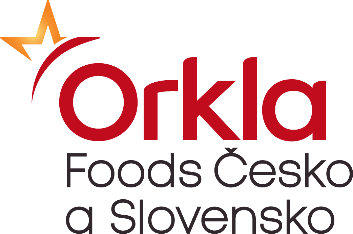 Orkla Foods Česko a Slovensko, a.s., Byšice nabízí pracovní pozici:OPERÁTOR v potravinářské výrobě - MANIPULANT s VZVPracovní náplň:Manuální práce v potravinářské výrobě.Výroba hmot a polotovarů.Pozice je vhodná zejména pro muže.Požadujeme:Výuční list.Manuální zručnost a fyzickou zdatnost.Praxi na VZV.Pečlivost, spolehlivost a zodpovědnost.Práci ve dvousměnném provozu. Pracovní směna je celkem 8 hodin (7,5 hodiny práce + 0,5 hodiny přestávka/1. týden ranní 6:00 - 14:00 a 2. týden odpolední 14:00 - 22:00).Místo výkonu práce: Mělnická 133, 277 32 Byšice.Nástup ihned, nebo dohodou.Nabízíme:Jsme značka s tradicí, která znamená zázemí a stabilitu.Vzájemně si poskytujeme podporu, jde nám o kvalitu i dobré jméno našich produktů.Máme moderně vybavenou výrobu.Chceme mít tým vzdělaných profesionálů, proto nabízíme pravidelná školení.Máme systém zaměstnaneckých benefitů: dotované závodní stravování, pracovní oblečení a jeho údržba, po 1 roce 5 dní dovolené navíc dle KS, odměny za plnou docházku, program kafeterie, rekreační zařízení na horách, odměny za životní a pracovní jubilea, hrazené očkování proti chřipce a další...Zavolejte nám na telefon: 315 645 282, 602 306 252nebo pošlete email na: renata.loviskova@orkla.czRádi vás přivítáme mezi nás! Tým Vitana, a.s.